ENGLISH 5th: (25th May 2020) The posters reflect some of the most common suggestions for calming down and staying healthy in times of stress:Drink water.Eat healthy food.Exercise.Get facts.Get fresh air.Get sunshine.Get rest.Keep in touch.Keep a journal.Keep a routine.Laugh.Limit your intake of news.Meditate.Listen to music.Practice a hobby.Relax.Take a walk.Do yoga.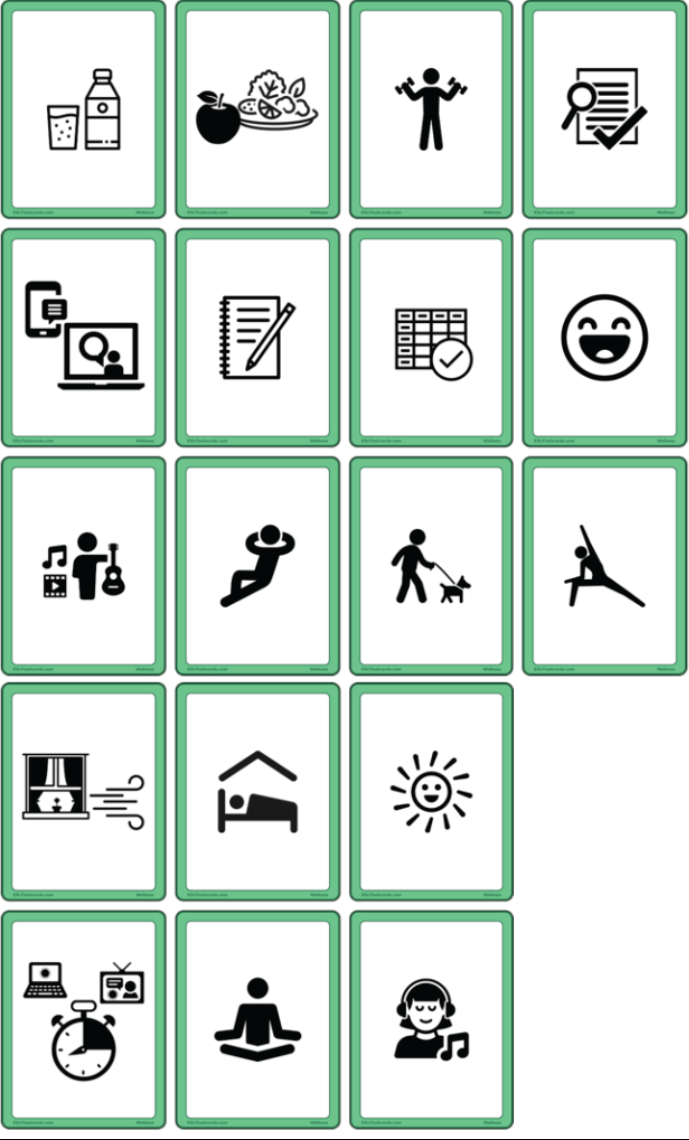 Make your own posters (image and text) and put/hang them in different parts of your house. Send photos with the result. (mferr366@xtec.cat)